Ящур – остро протекающее высококонтагиозное инфекционное заболевание.Характеризуется: лихорадкой, поражениями на слизистой оболочке языка и ротовой полости, пятачке, коже конечностей.Источник инфекции: больные и переболевшие животные.Фактор передачи: вирус передается с кормами, через инвентарь, а также с продукцией, полученной от больных животных.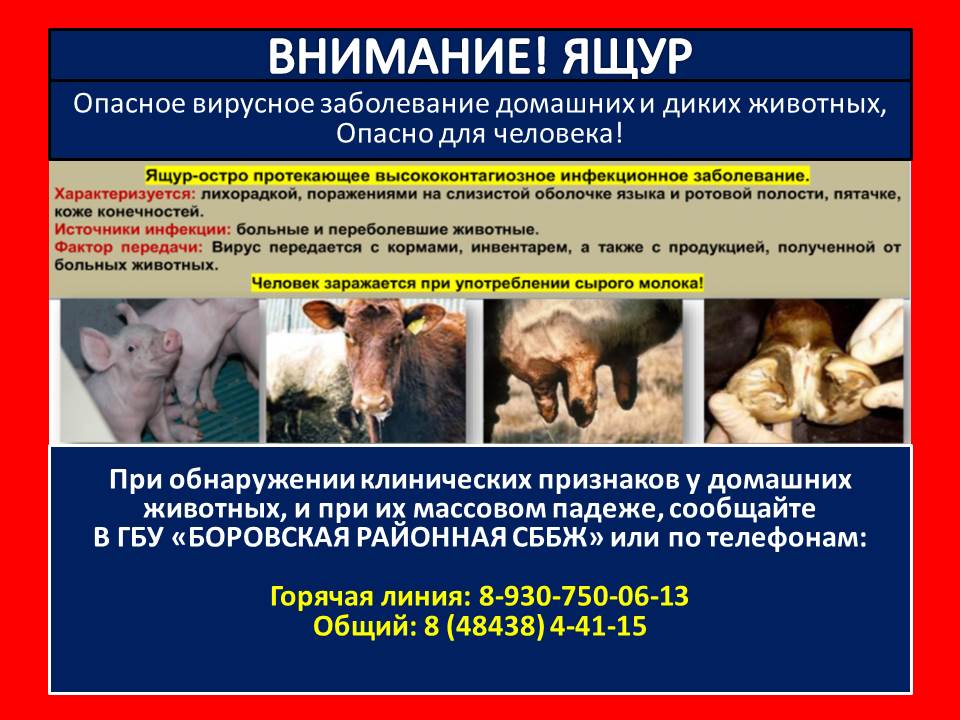 ВНИМАНИЕ! ЯЩУРОпасное вирусное заболевание домашних и диких животных,Опасно для человека!Человек заражается при употреблении сырого молока!При обнаружении клинических признаков у домашних животных и при их массовом падеже, обращайтесь в ГБУ «Кузбасская СББЖ» или сообщайте по телефонам: 8 384 (2) 28-90-73; 8 384 (2) 28-91-29; 8 384 (2) 28-85-93 